Weiterbildung zur/zum Kirchlichen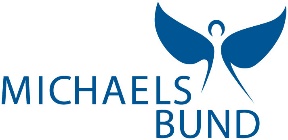 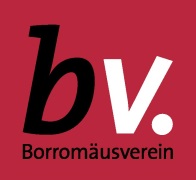 			Büchereiassistentin/-assistentenAnmeldung zum Kurs 2024-2025 (Anmeldeschluss: 29. Februar 2024)verbindliche Anmeldung zu (bitte ankreuzen):StammdatenblattKiBüAss-Kurs 2024-2025hWeiterbildung zur/zum Kirchlichen			Büchereiassistentin/-assistentenAngaben zur KostenübernahmeName: ____________________________Abschnitt A:Kurskosten	Präsenzphase I					€ 590,00	Rechnung an Fachstelle in Höhe von 			€ 	Rechnung an Bücherei in Höhe von 			€	Ich bezahle einen Eigenanteil und erbitte Rechnung über den Betrag in Höhe von 		€ 	Diese Angaben gelten für alle 3 Präsenzphasen.		 			(Falls nicht, bitte Abschnitt B ausfüllen.)___________________________________________________________________Abschnitt B: Kurskosten	Präsenzphase II					€ 590,00	 	Rechnung an Fachstelle in Höhe von 			€ 	Rechnung an Bücherei in Höhe von 			€	Ich bezahle einen Eigenanteil und erbitte Rechnung über den Betrag in Höhe von 		€ Kurskosten	Präsenzphase III					€ 590,00	Rechnung an Fachstelle in Höhe von 			€ 	Rechnung an Bücherei in Höhe von 			€	Ich bezahle einen Eigenanteil und erbitte Rechnung über den Betrag in Höhe von 		€____________________________________________________________________Abweichende Rechnungsanschrift (falls nicht Fachstelle, Bücherei oder Privatadresse):____________________________________________________________________________________________________________________________________________________________________________________________________________________ Teilnehmer/in:TN-Nummer:Name:Name:Name:Vorname:Vorname:Vorname:Straße und Hausnummer:Straße und Hausnummer:Straße und Hausnummer:Postleitzahl und Ort:Postleitzahl und Ort:Postleitzahl und Ort:Mobil:Mobil:Mobil:E-Mail:E-Mail:E-Mail:Bücherei:Büchereiname:Büchereiname:Bistum:Bistum:Straße und Hausnummer:Straße und Hausnummer:Postleitzahl und Ort:Postleitzahl und Ort:Telefon (mit Vorwahl):Telefon (mit Vorwahl):Webseite:Webseite:Präsenzphase I26. – 29. Juni 202426. – 29. Juni 202426. – 29. Juni 202426. – 29. Juni 202426. – 29. Juni 202426. – 29. Juni 2024(in Würzburg)(in Würzburg)(in Würzburg)Präsenzphase II18. – 21. September 202418. – 21. September 202418. – 21. September 202418. – 21. September 202418. – 21. September 202418. – 21. September 2024(in Würzburg)(in Würzburg)(in Würzburg)Präsenzphase III22. – 25. Januar 202522. – 25. Januar 202522. – 25. Januar 202522. – 25. Januar 202522. – 25. Januar 202522. – 25. Januar 2025(in Würzburg)(in Würzburg)(in Würzburg)Vegetarische Verpflegung?neinja(Ort und Datum)(Unterschrift)Mit meiner Unterschrift erkenne ich die AGB des bv. für Bildungsveranstaltungen an.Mit meiner Unterschrift erkenne ich die AGB des bv. für Bildungsveranstaltungen an.Mit meiner Unterschrift erkenne ich die AGB des bv. für Bildungsveranstaltungen an.Mit meiner Unterschrift erkenne ich die AGB des bv. für Bildungsveranstaltungen an.Mit meiner Unterschrift erkenne ich die AGB des bv. für Bildungsveranstaltungen an.TN-Nummer:BASIS 12 absolviert?BASIS 12 absolviert?BASIS 12 absolviert?BASIS 12 absolviert?BASIS 12 absolviert?BASIS 12 absolviert?jaNeinNeinNeinNeinWann?Wann?Wann?Wann?BASIS Lesen absolviert?BASIS Lesen absolviert?BASIS Lesen absolviert?BASIS Lesen absolviert?BASIS Lesen absolviert?BASIS Lesen absolviert?janeinneinneinneinWann?Wann?Wann?Wann?Leitung der Bücherei?Leitung der Bücherei?Leitung der Bücherei?Leitung der Bücherei?Leitung der Bücherei?Leitung der Bücherei?janeinneinneinneinSeit wann?Seit wann?Seit wann?Seit wann?Mitarbeit in der Bücherei seitMitarbeit in der Bücherei seitZahl der Mitarbeiter/innenZahl der Mitarbeiter/innenZahl der Mitarbeiter/innenZahl der Mitarbeiter/innenZahl der Mitarbeiter/innenNutzerzahl der BüchereiNutzerzahl der BüchereiNutzerzahl der BüchereiNutzerzahl der BüchereiNutzerzahl der BüchereiNutzerzahl der BüchereiBesucherzahlBesucherzahlBesucherzahlBesucherzahlBesucherzahlEinwohnerzahl des OrtesEinwohnerzahl des OrtesEDV-gestützte Ausleihe?EDV-gestützte Ausleihe?EDV-gestützte Ausleihe?EDV-gestützte Ausleihe?EDV-gestützte Ausleihe?janeinneinneinneinneinneinneinneinFührungen, Veranstaltungen, Ausstellungen insgesamtdavon Einführung in die Bibliotheks-nutzung (Gruppen- oder Klassen-führungen) (Anzahl)davon Einführung in die Bibliotheks-nutzung (Gruppen- oder Klassen-führungen) (Anzahl)davon Einführung in die Bibliotheks-nutzung (Gruppen- oder Klassen-führungen) (Anzahl)davon Veranstaltungen für Kinder und Jugendliche (Anzahl)davon Veranstaltungen für Kinder und Jugendliche (Anzahl)davon Veranstaltungen für Kinder und Jugendliche (Anzahl)davon Veranstaltungen für Kinder und Jugendliche (Anzahl)davon Veranstaltungen für Kinder und Jugendliche (Anzahl)davon Veranstaltungen für Kinder und Jugendliche (Anzahl)davon Veranstaltungen für Kinder und Jugendliche (Anzahl)davon Veranstaltungen für Erwachsene (Anzahl)davon Veranstaltungen für Erwachsene (Anzahl)davon Veranstaltungen für Erwachsene (Anzahl)davon Veranstaltungen für Erwachsene (Anzahl)davon sonstige Veranstaltungen (Anzahl)davon sonstige Veranstaltungen (Anzahl)davon sonstige Veranstaltungen (Anzahl)davon sonstige Veranstaltungen (Anzahl)davon Ausstellungen (Anzahl)physischer Bestand im letzten DBS Berichtsjahrphysischer Bestand im letzten DBS Berichtsjahrphysischer Bestand im letzten DBS Berichtsjahrphysischer Bestand im letzten DBS Berichtsjahrphysischer Bestand im letzten DBS Berichtsjahrphysischer Bestand im letzten DBS Berichtsjahrphysischer Bestand im letzten DBS Berichtsjahrphysischer Bestand im letzten DBS Berichtsjahrphysischer Bestand im letzten DBS BerichtsjahrEntleihungen physischer Medien im letzten DBS BerichtsjahrEntleihungen physischer Medien im letzten DBS BerichtsjahrEntleihungen physischer Medien im letzten DBS BerichtsjahrEntleihungen physischer Medien im letzten DBS BerichtsjahrEntleihungen physischer Medien im letzten DBS BerichtsjahrEntleihungen physischer Medien im letzten DBS BerichtsjahrGesamtmedienzahlGesamtmedienzahlGesamtmedienzahlGesamtmedienzahlGesamtmedienzahlPrintmedien gesamtPrintmedien gesamtPrintmedien gesamtPrintmedien gesamtPrintmedien gesamtdavon Sachliteratur(inkl. fremdsprach. Literatur)davon Sachliteratur(inkl. fremdsprach. Literatur)davon Sachliteratur(inkl. fremdsprach. Literatur)davon Sachliteratur(inkl. fremdsprach. Literatur)davon Sachliteratur(inkl. fremdsprach. Literatur)davon Schöne Literatur(inkl. fremdsprach. Literatur)davon Schöne Literatur(inkl. fremdsprach. Literatur)davon Schöne Literatur(inkl. fremdsprach. Literatur)davon Schöne Literatur(inkl. fremdsprach. Literatur)davon Schöne Literatur(inkl. fremdsprach. Literatur)davon Kinder- und Jugendliteratur(inkl. fremdsprach. Literatur)davon Kinder- und Jugendliteratur(inkl. fremdsprach. Literatur)davon Kinder- und Jugendliteratur(inkl. fremdsprach. Literatur)davon Kinder- und Jugendliteratur(inkl. fremdsprach. Literatur)davon Kinder- und Jugendliteratur(inkl. fremdsprach. Literatur)davon Zeitschriftenheftedavon Zeitschriftenheftedavon Zeitschriftenheftedavon Zeitschriftenheftedavon ZeitschriftenhefteNon-Book Medien gesamtNon-Book Medien gesamtNon-Book Medien gesamtNon-Book Medien gesamtNon-Book Medien gesamtdavon Tonträger(CD, MC u.ä.)davon Tonträger(CD, MC u.ä.)davon Tonträger(CD, MC u.ä.)davon Tonträger(CD, MC u.ä.)davon Tonträger(CD, MC u.ä.)davon audiovisuelle Medien (Video, DVD u.ä.)davon audiovisuelle Medien (Video, DVD u.ä.)davon audiovisuelle Medien (Video, DVD u.ä.)davon audiovisuelle Medien (Video, DVD u.ä.)davon audiovisuelle Medien (Video, DVD u.ä.)davon elektronische Medien(CD-/DVD-ROM u.ä.)davon elektronische Medien(CD-/DVD-ROM u.ä.)davon elektronische Medien(CD-/DVD-ROM u.ä.)davon elektronische Medien(CD-/DVD-ROM u.ä.)davon elektronische Medien(CD-/DVD-ROM u.ä.)davon Spiele(Brettspiele u.ä.)davon Spiele(Brettspiele u.ä.)davon Spiele(Brettspiele u.ä.)davon Spiele(Brettspiele u.ä.)davon Spiele(Brettspiele u.ä.)davon andere Medien(Noten, Bilder u.ä.)davon andere Medien(Noten, Bilder u.ä.)davon andere Medien(Noten, Bilder u.ä.)davon andere Medien(Noten, Bilder u.ä.)davon andere Medien(Noten, Bilder u.ä.)Digitale Medien (E-Books u.ä.): Die angegebenen Zahlen der digitalen Medien fließen NICHT in die Gesamtmedienanzahl der obigen Tabelle mit ein.Digitale Medien (E-Books u.ä.): Die angegebenen Zahlen der digitalen Medien fließen NICHT in die Gesamtmedienanzahl der obigen Tabelle mit ein.Digitale Medien (E-Books u.ä.): Die angegebenen Zahlen der digitalen Medien fließen NICHT in die Gesamtmedienanzahl der obigen Tabelle mit ein.Digitale Medien (E-Books u.ä.): Die angegebenen Zahlen der digitalen Medien fließen NICHT in die Gesamtmedienanzahl der obigen Tabelle mit ein.Digitale Medien (E-Books u.ä.): Die angegebenen Zahlen der digitalen Medien fließen NICHT in die Gesamtmedienanzahl der obigen Tabelle mit ein.Digitale Medien (E-Books u.ä.): Die angegebenen Zahlen der digitalen Medien fließen NICHT in die Gesamtmedienanzahl der obigen Tabelle mit ein.Digitale Medien (E-Books u.ä.): Die angegebenen Zahlen der digitalen Medien fließen NICHT in die Gesamtmedienanzahl der obigen Tabelle mit ein.Digitale Medien (E-Books u.ä.): Die angegebenen Zahlen der digitalen Medien fließen NICHT in die Gesamtmedienanzahl der obigen Tabelle mit ein.Digitale Medien (E-Books u.ä.): Die angegebenen Zahlen der digitalen Medien fließen NICHT in die Gesamtmedienanzahl der obigen Tabelle mit ein.Digitale Medien (E-Books u.ä.): Die angegebenen Zahlen der digitalen Medien fließen NICHT in die Gesamtmedienanzahl der obigen Tabelle mit ein.Digitale Medien (E-Books u.ä.): Die angegebenen Zahlen der digitalen Medien fließen NICHT in die Gesamtmedienanzahl der obigen Tabelle mit ein.Digitale Medien (E-Books u.ä.): Die angegebenen Zahlen der digitalen Medien fließen NICHT in die Gesamtmedienanzahl der obigen Tabelle mit ein.Digitale Medien (E-Books u.ä.): Die angegebenen Zahlen der digitalen Medien fließen NICHT in die Gesamtmedienanzahl der obigen Tabelle mit ein.Digitale Medien (E-Books u.ä.): Die angegebenen Zahlen der digitalen Medien fließen NICHT in die Gesamtmedienanzahl der obigen Tabelle mit ein.Digitale Medien (E-Books u.ä.): Die angegebenen Zahlen der digitalen Medien fließen NICHT in die Gesamtmedienanzahl der obigen Tabelle mit ein.Digitale Medien (E-Books u.ä.): Die angegebenen Zahlen der digitalen Medien fließen NICHT in die Gesamtmedienanzahl der obigen Tabelle mit ein.Digitale Medien (E-Books u.ä.): Die angegebenen Zahlen der digitalen Medien fließen NICHT in die Gesamtmedienanzahl der obigen Tabelle mit ein.Digitale Medien (E-Books u.ä.): Die angegebenen Zahlen der digitalen Medien fließen NICHT in die Gesamtmedienanzahl der obigen Tabelle mit ein.Digitale Medien (E-Books u.ä.): Die angegebenen Zahlen der digitalen Medien fließen NICHT in die Gesamtmedienanzahl der obigen Tabelle mit ein.Digitale Medien (E-Books u.ä.): Die angegebenen Zahlen der digitalen Medien fließen NICHT in die Gesamtmedienanzahl der obigen Tabelle mit ein.virtueller Bestand (nur eintragen, falls in keinem E-Medien-Verbund!)virtueller Bestand (nur eintragen, falls in keinem E-Medien-Verbund!)virtueller Bestand (nur eintragen, falls in keinem E-Medien-Verbund!)virtueller Bestand im E-Medien-Verbundvirtueller Bestand im E-Medien-Verbundvirtueller Bestand im E-Medien-Verbundvirtueller Bestand im E-Medien-Verbundvirtueller Bestand im E-Medien-Verbundvirtueller Bestand im E-Medien-Verbundvirtueller Bestand im E-Medien-VerbundBibliotheken im E-Medien-Verbund (Gesamtanzahl)Bibliotheken im E-Medien-Verbund (Gesamtanzahl)Bibliotheken im E-Medien-Verbund (Gesamtanzahl)Bibliotheken im E-Medien-Verbund (Gesamtanzahl)Bibliotheken im E-Medien-Verbund (Gesamtanzahl)Bibliotheken im E-Medien-Verbund (Gesamtanzahl)Bibliotheken im E-Medien-Verbund (Gesamtanzahl)virtueller Bestand - Entleihungenvirtueller Bestand - Entleihungenvirtueller Bestand - Entleihungen